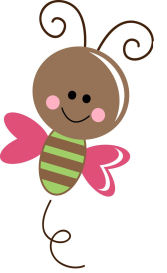 CIENCIAS NATURALES 1° BÁSICOSemana 7 – 11 al 15 de mayoTarea: De acuerdo a lo que has aprendido desarrolla la siguiente actividad.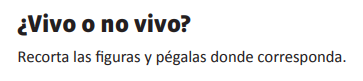 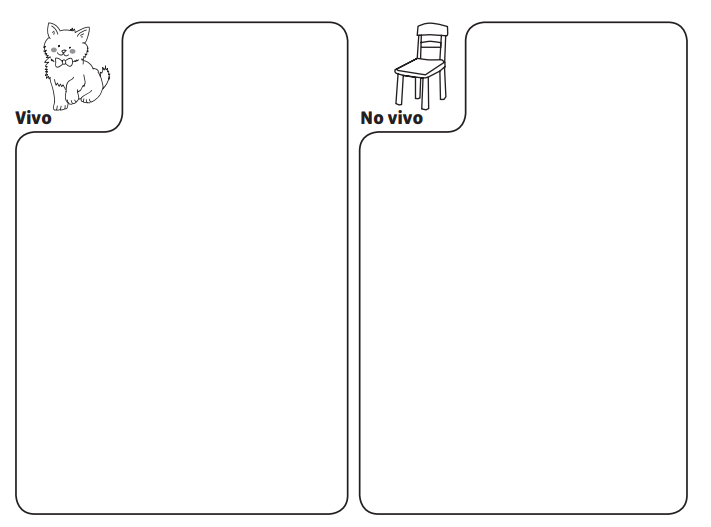 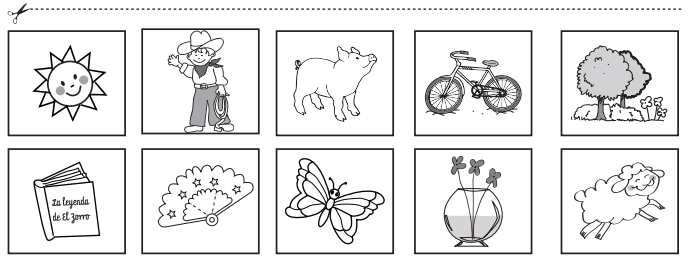 